CONSULTA PRELIMINAR AL MERCADO PARA LA ENAJENACIÓN DE INSTALACIONES Y MAQUINARIA OBSOLETA DE LAS ANTIGUAS INSTALACIONES DE LA FÁBRICA DE TABACOS DE ALTADIS EN EL RECINTO INTERIOR DE LA ZONA FRANCA DE CÁDIZ (LOTE II). Justificación:El CZFC adquirió los terrenos, instalaciones y todas las estructuras de la antigua fábrica de tabacos a ALTADIS, S.A.U. en junio de 2015, una vez finalizada la actividad de la propia fábrica de tabaco, con el fin de poder incorporar dichos espacios a nuevas actividades productivas.En un primer momento,  el CZFC  intentó el restablecimiento de la Fábrica de Tabaco como tal, siendo la última Oferta Pública que se tramitó y publicó para mantener la Planta de tabaco expandido al completo, la OP 3/19. Al no comercializarse la planta completa, se inició la oferta parcial en dos lotes ( lote I y lote II) de las instalaciones, que implicaba el desmantelamiento y enajenación de toda la maquinaria e instalaciones que se encontraban en la Planta de Tabaco y unidades de almacenamiento.Por lo que se aprobó la enajenación de infraestructura obsoletas recogidas en el lote 1, y la publicación de la oferta pública OP 7/19 en junio de 2019. Siendo ésta adjudicada.Posteriormente en el CE de 2 de Diciembre de 2019 se aprobaron las condiciones de enajenación del Lote II, a la vez que se han mantenido contactos para la venta de la maquinaria  de la planta de tabaco expandido, con la finalidad de  obtener una rentabilidad superior a la valoración de Arquitasa que tasa los elementos del Lote II.No obstante, la pandemia causada por el COVID´19 imposibilitó que los contactos fructificaran en visitas técnicas. Ello unido al estado de la nave y el tiempo transcurrido  ha repercutido en la posibilidad de comercializar la maquinaria que compone el Lote II.Tras  la prospección comercial  realizada se considera necesario realizar una consulta preliminar para sondear  y acreditar  las posibilidades reales  de comercializar la maquinaria que compone el lote II,  su valor actual y su posible destino.Objeto del contrato y necesidades a satisfacer La maquinaria del proceso de expandido del tabaco y parte de las instalaciones de la antigua fábrica de tabaco se han agrupado en el denominado lote 2: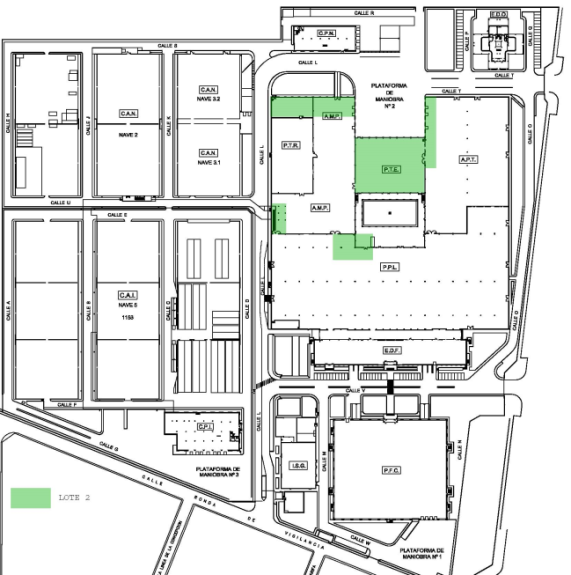 Lote 2:Planta Tabaco Expandido (PTE). Maquinaria para el proceso de expandido del tabaco potencialmente operativa en la Planta de Tabaco Expandido y Almacén de Materias Primas. Maquinaria cuyo origen es de 1989, reacondicionada y operativa hasta 2013 y que sólo puede ser utilizada para el proceso de expandido del tabaco. Instalaciones de la Planta de Tabaco reconstituido (PTR): equipos de climatización, equipos de refrigeración, compresores, generadores de vapor, cuadros eléctricos;  Se pretende su reciclado dejando los espacios de las naves diáfanos; Conductos de climatización y ventilación del Almacén de Materias Primas (AMP)Equipos de cocina de la Planta de Preparación de Ligas (PPL)Elementos metálicos de los muelles de carga del Almacén de Productos Terminados (APT).  Y posibilidad de que pueda existir un mercado internacional y específico del sector del tabaco interesado en adquirir la maquinaria para su implantación y reutilización completa en otra fábrica y su valor en dicho mercado.Estableciendo para ello una consulta preliminar al mercado para la enajenación de instalaciones y maquinaria obsoleta de las antiguas instalaciones de la fábrica de tabacos de Altadis ( lote II ). Estableciendo un plazo de 30 días naturales para recibir los cuestionarios con los datos solicitados en esta consulta previa a la posterior oferta pública. Procedimiento que se utilizaría para la enajenación. .- Justificación del procedimiento de enajenación o modo de venta elegido (Oferta Pública). Se elige la enajenación mediante Oferta Pública en cumplimiento de los principios de publicidad y concurrenciaCUESTIONARIODatos generalesPlazosOferta económicaSolvencia técnicaIDENTIFICACIÓN DE LA EMPRESAIDENTIFICACIÓN DE LA EMPRESAEmpresaCIFSector o ámbito de actividadDirección a efectos de notificaciónDATOS DEL INTERLOCUTORDATOS DEL INTERLOCUTORNombre y apellidosCargoTeléfonoCorreo electrónicoEstimaciones temporales basadas en experiencias previasNúmero de semanasPlanificación y lanzamiento de los trabajosDesmontaje y transporteAcondicionamiento básico y finalización de las tareas hasta la completa enajenación y limpieza integral del inmueble.Cronograma estimativo propuesto para el proyecto completo.ConceptoImporte en €El precio de compra de los activos sería a tanto alzado, teniendo en cuenta  que el desmontaje y/o reciclado (o la reutilización en otra actividad) de todos los elementos y la limpieza  del inmueble serían a cargo del comprador.Enumerar experiencia previa en casos similares.